РЕШЕНИЕ21.04.2020г.                                                                                  №7мун. Чадыр-ЛунгаО дополнительных мерах по предупреждению возникновения и распространения COVID-19 в мун.Чадыр-Лунга и о мерах в связи с регистрацией смерти пациентаЗаслушав распоряжения Комиссии по чрезвычайным ситуациям РМ №17 от 13.04.2020г. и  Комиссии по чрезвычайным ситуациям АТО Гагаузия №31 от 20.04.2020г., а так же предложения членов Комиссии по чрезвычайным ситуациям Примэрии мун.Чадыр-Лунга,Комиссия по чрезвычайным ситуациямПримэрии мун.Чадыр-ЛунгаРЕШИЛА:Руководителям государственных учреждений и частных предприятий и организаций, расположенных на территории мун.Чадыр-Лунга:предоставить и/или продлить отпуска работникам, проживающим в с.Валя-Пержей  Тараклийского района, до 27.04.2020г. (включительно) согласно действующему законодательству РМ;принимать на работу работника, указанного в п.1 ч.1 настоящего решения, при предъявлении справки – допуска к работе семейного врача после согласования с КЧС Примэрии мун.Чадыр-Лунга.Заместителю председателя КЧС Примэрии мун.Чадыр-Лунга М.Стамову совместно с Инспекторатом полиции Чадыр-Лунга организовать захоронение 21.04.2020г. на городском кладбище, расположенном по ул. Ломоносова, лица с подтверждённым диагнозом COVID-19, зарегистрированного по месту прописки в мун.Чадыр-Лунга, строго руководствуясь правилами КЧС РМ и приказом Министерства здравоохранения, труда и социальной защиты РМ №395 от 13.04.2020г. «Об управлении случаями смерти на дому пациентов с COVID-19 на этапе коммунитарной передачи инфекции».Начальнику Отдела благоустройства и санитарной очистки Примэрии мун.Чадыр-Лунга И.Торлак совместно с Инспекторатом полиции Чадыр-Лунга закрыть доступ к кладбищам мун.Чадыр-Лунга 27.04.2020г., в связи с переносом на территории РМ поминальных мероприятий на 08.06.2020г. из-за распространения коронавируса в стране.4.	Несоблюдение положений/мер, установленных КЧС мун.Чадыр-Лунга, представляет опасность для общественного здоровья и послужит основанием для привлечения к ответственности виновных лиц.5.	Следующее заседание комиссии по чрезвычайной ситуации провести по мере необходимости.6.	Контроль за исполнением настоящего решения возложить на председателя Комиссии по чрезвычайным ситуациям Примэрии мун.Чадыр-Лунга А.Топал.Председатель комиссии по ЧС Примэрии мун.Чадыр-Лунга 					Топал А.А.Секретарь комиссии по ЧС Примэрии мун.Чадыр-Лунга   				Чебанова О.Н.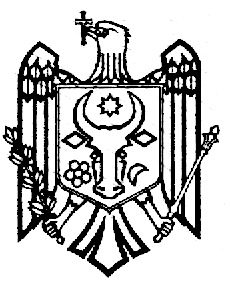 REPUBLICA MOLDOVAUTA  GĂGĂUZIA 
 MUNICIPIUL CEADÎR-LUNGAPRIMĂRIA
MD-6101strada LENIN, 91РЕСПУБЛИКА МОЛДОВААТО ГАГАУЗИЯМУНИЦИПИЙ ЧАДЫР–ЛУНГАПРИМЭРИЯ6100, ул. Ленина, 91tel.  +(373 291) 2-08-36fax. +(373 291) 2-25-04www.ceadir-lunga.mdprimaria.ceadirlunga@gmail.com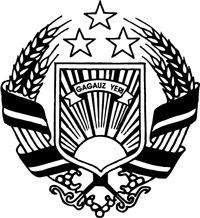 MOLDOVA RESPUBLİKASIGAGAUZİYA (GAGAUZ ERİ)AVTONOM-TERİTORİAL BÖLGESİÇADIR-LUNGA MUNİȚİPİYASIPRİMARİYAMD-6101, LENİN sokaa, 91